This son said he would help                           This son said he would NOT help 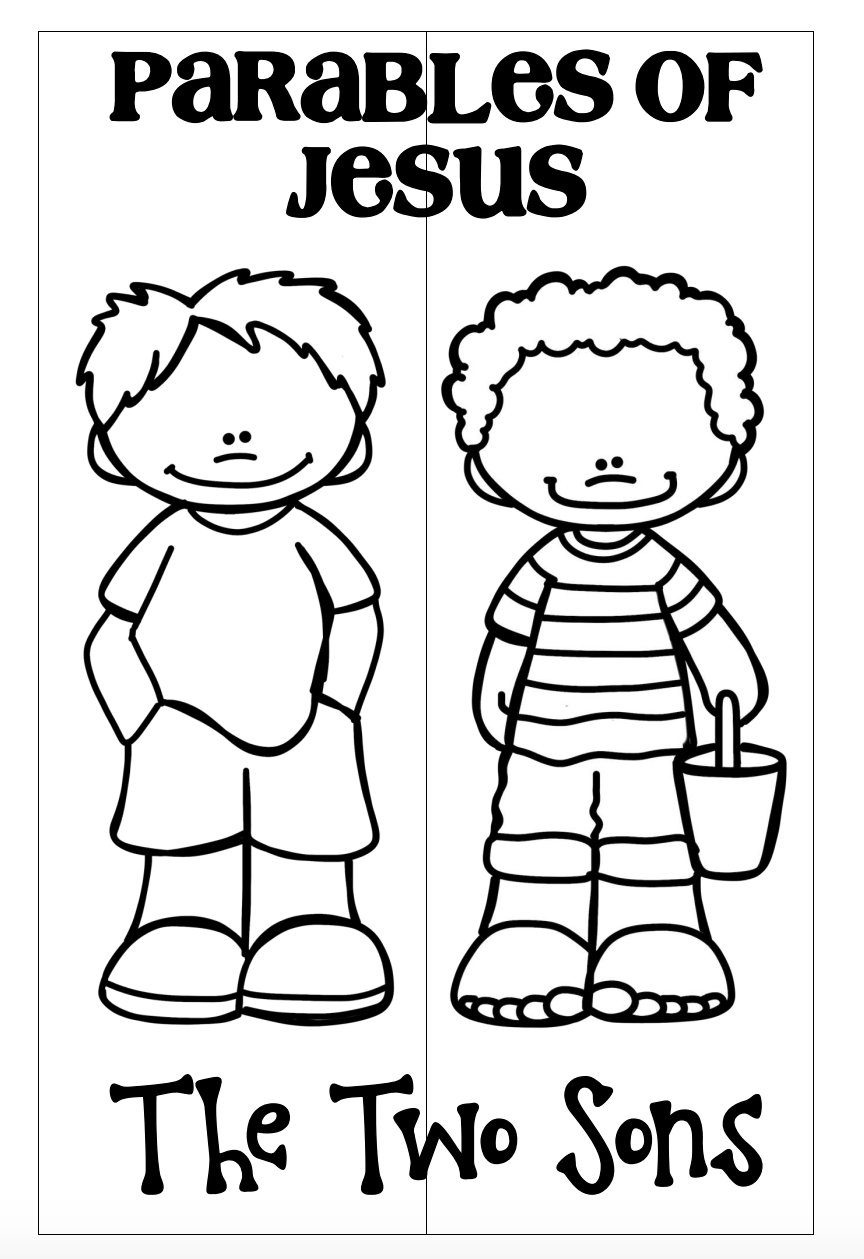 But he didn’t do it                But later he did go and help What might Jesus ask you to do?                 Which of these sons will you be like?(eg Pray, be kind, read your Bible?)             What will you do?Why do you think this boy did not help?        Why do you think this boy did help?